Миколаївська міська радапостійна комісія___________________________Порядок деннийзасідання постійної комісії міської ради з питань екології, природокористування, просторового розвитку, містобудування, архітектури і будівництва, регулювання земельних відносин 04.06.2021							                      15:00 каб. №511Запрошені: Ю. Андрієнко - заступник міського голови;А.Цимбал – директор департаменту архітектури і містобудування Миколаївської міської ради – головний архітектор м. Миколаєва;М.Горішня –начальник управління земельних ресурсів Миколаївської міської ради;С.Василенко – департаменту праці та соціального захисту Миколаївської міської ради;А. Єльєшевич – представник відділу геоінформаційних технологій управління земельних ресурсів миколаївської міської ради;Представник юридичного департаменту Миколаївської міської ради.ПОРЯДОК ДЕННИЙ:Організаційні питання діяльності комісії.Проєкти рішень розроблені управлінням земельних ресурсів Миколаївської міської ради, оприлюдненні на офіційному сайті Миколаївської міської ради та передані на розгляд постійної комісії згідно супровідного листа управління апарату Миколаївської міської ради.Проєкти рішень повернуті з доопрацювання розробником яких є управління земельних ресурсів Миколаївської міської ради.Розгляд питань, скерованих на розгляд постійної комісії на засіданні 4-ої сесії Миколаївської міської ради VIII скликання.Розгляд звернень юридичних і фізичних осіб, які надійшли на адресу постійної комісії. Різне.Розділ 2
Проєкти рішень розроблені управлінням земельних ресурсів Миколаївської міської ради, оприлюдненні на офіційному сайті Миколаївської міської ради та передані на розгляд постійної комісії згідно супровідного листа управління апарату Миколаївської міської ради. S-zr- 26/14Про          відмову       приватному    підприємству    “ВЛАДІВ”    у           продовженні           оренди        земельної         ділянки  по  вул. Крилова,13 у   Заводському      районі    м. МиколаєваРозглянувши звернення суб’єкта господарювання, дозвільну справу від 27.11.2019 № 000811, документацію із землеустрою, матеріали інвентаризації, рекомендації постійної комісії міської ради з питань екології, природокористування, просторового розвитку, містобудування, архітектури і будівництва, регулювання земельних відносин, керуючись Земельним кодексом України, Законами України «Про оренду землі», «Про місцеве самоврядування в Україні»,   міська радаВИРІШИЛА:   1. Відмовити  приватному підприємству “ВЛАДІВ” у продовженні оренди земельної ділянки площею 145 кв.м (кадастровий номер 4810136300:12:022:0011), наданої рішенням міської ради від 16.09.2014 № 43/46, для обслуговування зупиночного комплексу до існуючого магазину по вул. Крилова,13. 1.1. Договір оренди землі, який зареєстрований в книзі записів договорів  оренди землі від 10.04.2013 за № 9193, визнати припиненим.Підстава: відповідно до висновку департаменту архітектури та містобудування Миколаївської міської ради від 28.12.2019 №17- 4837 неможливо рекомендувати поновлення оренди землі у зв’язку з невідповідністю до п.5.4.12 ДБН В 2.3-5:2018 «Вулиці та дороги населених пунктів» та п.6.1.1 ГБН В.2.3-37641918-550:2018 п.6.1.1. 1.2. Зобов’язати приватне підприємство “ВЛАДІВ”  звільнити земельну ділянку та повернути територіальній громаді  м. Миколаєва в особі Миколаївської міської ради згідно  з актом прийому-передачі земельної ділянки у стані, придатному для подальшого використання.2. Контроль за виконанням даного рішення покласти на  постійну комісію міської ради з питань екології, природокористування, просторового розвитку, містобудування, архітектури і будівництва, регулювання земельних відносин (Нестеренко),   заступника міського голови   Андрієнка Ю.Г.Міський  голова                                                                                          О. СЄНКЕВИЧСупровідний лист вх.№2132 від 12.05.2021Від 27.05.2021 протокол №17 розгляд питання перенесено, вивчає депутат ММР Г.Ременнікова.Від 31.05.2021 протокол №18 розгляд питання перенесено, вивчає депутат ММР Г.Ременнікова.S-zr- 53/8            Про надання департаменту праці та соціального захисту населення Миколаївської міської ради   дозволу на виготовлення проєкту землеустрою щодо відведення земельної ділянки зі зміною цільового призначення                          по вул. Спаській,80 у Центральному  районі м.МиколаєваРозглянувши заяву департаменту праці та соціального захисту населення Миколаївської міської ради, дозвільну справу №23064-000450894-007-11 від 19.03.2021, наявну земельно-кадастрову інформацію, рекомендації постійної комісії міської ради з питань екології, природокористування, просторового розвитку, містобудування, архітектури і будівництва, регулювання земельних відносин, керуючись Конституцією України, Земельним кодексом України, Законами України "Про землеустрій", "Про місцеве самоврядування в Україні", міська радаВИРІШИЛА:1. Надати департаменту праці та соціального захисту населення Миколаївської міської ради дозвіл  для складання проєкту землеустрою  щодо відведення в постійне користування земельної ділянки площею  1842 кв.м (кадастровий номер 4810137200:09:071:0010) зі зміною цільового призначення земельної ділянки, за рахунок земельної ділянки, відведеної рішенням міської ради від 20.12.2018 №49/5, з метою зміни цільового призначення з «для будівництва та обслуговування будівель закладів охорони здоров’я та соціальної допомоги» (код КВЦПЗ В.03.03.03) на «для будівництва та обслуговування будівель ринкової інфраструктури (адміністративних будинків, офісних приміщень та інших будівель громадської забудови, які використовуються для здійснення підприємницької та іншої діяльності, пов’язаної з отриманням прибутку) (код КВЦПЗ: В.03.03.10) по вул.Спаській, 80, відповідно до висновку департаменту архітектури та містобудування Миколаївської міської ради від 24.03.2021 №10261/12.01-47/21-2.Площу земельної ділянки уточнити проєктом землеустрою щодо відведення земельної ділянки. 2. Замовнику надати до департаменту з надання адміністративних послуг Миколаївської міської ради погоджений проєкт землеустрою.3. Контроль за виконанням даного рішення покласти на постійну комісію міської ради з питань екології, природокористування, просторового розвитку, містобудування, архітектури і будівництва, регулювання земельних відносин (Нестеренко), заступника міського голови Андрієнка Ю.Г.Міський голова                                                                                 О.СЄНКЕВИЧ          Супровідний лист вх.№2213 від 18.05.2021Від 27.05.2021 протокол №17 питання не розглядали.Від 31.05.2021 протокол №18 розгляд питання перенесено, на наступне засідання постійної запросити директора департаменту праці та соціального захисту Миколаївської міської ради.S-zr- 24/7Про припинення  міському комунальному підприємству «Миколаївводоканал»   право   постійного користування земельною     ділянкою        у     Залізничному      селищі у Заводському районі  м. МиколаєваРозглянувши звернення суб’єкта господарювання,   справу номер  434/020201-04/14/19,  документацію із землеустрою, матеріали інвентаризації, рекомендацію постійної комісії міської ради з питань екології, природокористування, просторового розвитку, містобудування, архітектури і будівництва, регулювання земельних відносин, керуючись Земельним кодексом України, Законами України «Про оренду землі», «Про місцеве самоврядування в Україні»,   міська радаВИРІШИЛА:             1.Припинити міському комунальному підприємству «Миколаївводоканал» право постійного користування земельною ділянкою площею 171 кв.м з кадастровим № 4810136300:05:027:0059 у Залізничному селищі.           1.1.  Пункт 22.1  розділу  І рішення   міської      ради    від  25.04.2014  № 39/57: «22.1 Передати міському комунальному підприємству «Миколаївводоканал» в постійне користування земельну ділянку площею 171 кв.м для проектування, будівництва та подальшого обслуговування насосної станції другої черги системи каналізаційної мережі в Залізничному селищі» визнати таким, що втратив чинність.              Підстава: ст.ст. 141, 142 Земельного кодексу України, добровільна відмова від права постійного користування земельною ділянкою, звернення від 10.01.2019 № 434/02.02.01-04/14/19 міського комунального підприємства «Миколаївводоканал».2. Контроль за виконанням даного рішення покласти на  постійну комісію міської ради з питань екології, природокористування, просторового розвитку, містобудування, архітектури і будівництва, регулювання земельних відносин (Нестеренко),   заступника міського голови   Андрієнка Ю.Г.Міський  голова                                                                                          О. СЄНКЕВИЧСупровідний лист вх.№2413 від 02.06.2021S-zr-1001/37Про поновлення МИКОЛАЇВСЬКІЙ ОБЛАСНІЙ СПІЛЦІ СПОЖИВЧИХ ТОВАРИСТВ строку користування земельною ділянкою для завершення будівництва та подальшого обслуговування ринку з автопарковкою по вул. Самойловича, 2 у Корабельному районі  м. МиколаєваРозглянувши звернення суб’єкта господарювання, дозвільні справи номер 000718 від 22.10.2019 та номер 008076 від 25.12.2015, рекомендації постійних комісій міської ради, керуючись Конституцією України, Земельним кодексом України, Законами України “Про оренду землі”, “Про землеустрій”, “Про місцеве самоврядування в Україні”, міська радаВИРІШИЛА:1. Поновити договір оренди МИКОЛАЇВСЬКІЙ ОБЛАСНІЙ СПІЛЦІ СПОЖИВЧИХ ТОВАРИСТВ на 20 років на земельну ділянку загальною площею 1904 кв.м, у тому числі земельна ділянка (кадастровий номер – 4810136600:07:005:0012) площею 1760 кв.м, земельна ділянка (кадастровий номер – 4810136600:07:005:0013) площею 64 кв.м та земельна ділянка (кадастровий номер – 4810136600:07:005:0014) площею 80 кв.м, ідеальна частка складає 1854 кв.м, за рахунок земельної ділянки,  відведеної рішенням міської ради від 19.05.2015 № 47/49, залишивши її за цільовим призначенням відповідно до класифікації видів цільового призначення земель: В.03.03.07 – для будівництва та обслуговування будівель торгівлі, для завершення будівництва та подальшого обслуговування ринку з автопарковкою по            вул. Самойловича, 2,  із урахуванням звільнення земельної ділянки від самовільно встановлених тимчасових споруд після закінчення будівництва відповідно до висновку департаменту архітектури та містобудування Миколаївської міської ради  від  29.10.2019 № 17-4155.Пункт 1 розглянуто на засіданні постійної комісії міської ради з питань екології, природокористування, просторового розвитку, містобудування, архітектури і будівництва, регулювання земельних відносин від 18.01.2021, протокол  № 5, на якому рекомендовано погодити.Землекористувачу:        - укласти  договір про зміни до договору оренди землі;- забезпечити вільний доступ для прокладання нових, ремонту та експлуатації існуючих інженерних мереж і споруд, розміщених у межах земельної ділянки;- виконувати обов'язки землекористувача відповідно до вимог ст. 96 Земельного кодексу України.2. Контроль за виконанням даного рішення покласти на постійну комісію міської ради з питань екології, природокористування, просторового розвитку, містобудування, архітектури і будівництва, регулювання земельних відносин (Нестеренко), заступника міського голови Андрієнка Ю.Г. Міський голова                                                                                О.СЄНКЕВИЧСупровідний лист вх.№2414 від 02.06.2021S-zr-29/63                          Про передачу у власність громадянці Філімоновій Тетяні Геннадіївні  земельної ділянки для будівництва та обслуговування жилого будинку, господарських будівель і споруд по просп. Богоявленському, 243 у Корабельному районі м. Миколаєва Розглянувши звернення громадянки, дозвільну справу номер  23020-000417481-007-08, наявну земельно-кадастрову інформацію, рекомендації постійних комісій міської ради, керуючись Конституцією України, Земельним кодексом України, Законами України “Про оренду землі”, “Про землеустрій”, “Про місцеве самоврядування в Україні”,   міська радаВИРІШИЛА:1. Затвердити технічну документацію із землеустрою щодо встановлення (відновлення) меж земельної ділянки в натурі (на місцевості) на земельну ділянку (кадастровий номер – 4810136600:05:062:0027) загальною площею 1000 кв.м, з віднесенням за цільовим призначенням відповідно до класифікації видів цільового призначення земель: В.02.02.01 – для будівництва і обслуговування житлового будинку, господарських будівель і споруд (присадибна ділянка), зарахувавши її до земель житлової забудови, для будівництва та обслуговування жилого будинку, господарських будівель і споруд  по просп. Богоявленському, 243. Земельна ділянка має обмеження у використанні: - 01.08 – “охоронна зона навколо інженерних комунікацій” (водопровід) на частину земельної ділянки площею 52 кв.м;- 01.08 – “охоронна зона навколо інженерних комунікацій” (газопровід) на частину земельної ділянки площею 6 кв.м.1.1. Надати громадянці Філімоновій Тетяні Геннадіївні  у власність земельну ділянку площею 1000 кв.м для будівництва та обслуговування жилого будинку, господарських будівель і споруд  по просп. Богоявленському, 243, відповідно до висновку департаменту архітектури та містобудування Миколаївської міської ради від 16.02.2021  № 5169/12.01-47/21-2.Землевласнику:- одержати документи, які посвідчують право на землю;- забезпечити вільний доступ для прокладання нових, ремонту та експлуатації існуючих інженерних мереж і споруд, розміщених у межах земельної ділянки;- виконувати обов'язки землевласника відповідно до вимог ст. 91 Земельного кодексу України.2. Контроль за виконанням даного рішення покласти на постійну комісію міської ради з питань екології, природокористування, просторового розвитку, містобудування, архітектури і будівництва, регулювання земельних відносин (Нестеренко), заступника міського голови Андрієнка Ю.Г.Міський голова                                                                                 О.СЄНКЕВИЧСупровідний лист вх.№2413 від 02.06.2021S-zr-29/73Про передачу у спільну сумісну власність громадянкам Казимировій Світлані Дмитрівні та Бурлик Тетяні Миколаївні земельної ділянки для будівництва та обслуговування жилого будинку, господарських будівель і споруд по вул. Ударній, 70 у  Корабельному районі м. Миколаєва Розглянувши звернення громадян, дозвільну справу номер 23038-000407764-007-01, наявну земельно-кадастрову інформацію, рекомендації постійних комісій міської ради, керуючись Конституцією України, Земельним кодексом України, Законами України “Про оренду землі”, “Про землеустрій”, “Про місцеве самоврядування в Україні”,   міська радаВИРІШИЛА:1. Затвердити технічну документацію із землеустрою щодо встановлення (відновлення) меж земельної ділянки в натурі (на місцевості) на земельну ділянку (кадастровий номер – 4810136600:06:010:0006) загальною площею 706 кв.м, з віднесенням за цільовим призначенням відповідно до класифікації видів цільового призначення земель: В.02.02.01 – для будівництва і обслуговування житлового будинку, господарських будівель і споруд (присадибна ділянка), зарахувавши її до земель житлової забудови, для будівництва та обслуговування жилого будинку, господарських будівель і споруд  по вул. Ударній, 70.Обмеження у використанні земельної ділянки відсутні.1.1. Надати громадянкам Казимировій Світлані Дмитрівні та Бурлик Тетяні Миколаївні у спільну сумісну власність земельну ділянку площею  706 кв.м для будівництва та обслуговування жилого будинку, господарських будівель і споруд  по вул. Ударній, 70, відповідно до висновку департаменту архітектури та містобудування Миколаївської міської ради від 08.12.2020  № 39267/12.01-18/20-2.Землевласникам:- одержати документи, які посвідчують право на землю;- забезпечити вільний доступ для прокладання нових, ремонту та експлуатації існуючих інженерних мереж і споруд, розміщених у межах земельної ділянки;- виконувати обов'язки землевласника відповідно до вимог ст. 91 Земельного кодексу України.2. Контроль за виконанням даного рішення покласти на постійну комісію міської ради з питань екології, природокористування, просторового розвитку, містобудування, архітектури і будівництва, регулювання земельних відносин (Нестеренко), заступника міського голови Андрієнка Ю.Г.Міський голова                                                                                 О.СЄНКЕВИЧСупровідний лист вх.№2413 від 02.06.2021S-zr-29/78                    Про передачу у власність громадянину Барданосу Олексію Івановичу земельної ділянки для будівництва та обслуговування жилого будинку, господарських будівель і споруд по вул. Єсеніна, 61/1 у Корабельному районі   м. Миколаєва Розглянувши звернення громадянина, дозвільну справу номер  23038-000391633-007-01, наявну земельно-кадастрову інформацію, рекомендації постійних комісій міської ради, керуючись Конституцією України, Земельним кодексом України, Законами України “Про оренду землі”, “Про землеустрій”, “Про місцеве самоврядування в Україні”,   міська радаВИРІШИЛА:1. Затвердити технічну документацію із землеустрою щодо встановлення (відновлення) меж земельної ділянки в натурі (на місцевості) на земельну ділянку (кадастровий номер – 4810136600:06:067:0026) загальною площею 1000 кв.м, з віднесенням за цільовим призначенням відповідно до класифікації видів цільового призначення земель: В.02.02.01 – для будівництва і обслуговування житлового будинку, господарських будівель і споруд (присадибна ділянка), зарахувавши її до земель житлової забудови, для будівництва та обслуговування жилого будинку, господарських будівель і споруд  по вул. Єсеніна, 61/1.Обмеження у використанні земельної ділянки відсутні.1.1. Надати громадянину Барданосу Олексію Івановичу у власність земельну ділянку площею 1000 кв.м для будівництва та обслуговування жилого будинку, господарських будівель і споруд  по вул. Єсеніна, 61/1, відповідно до висновку департаменту архітектури та містобудування Миколаївської міської ради від 03.11.2020  № 35622/12.01-18/20-2.Землевласнику:- одержати документи, які посвідчують право на землю;- забезпечити вільний доступ для прокладання нових, ремонту та експлуатації існуючих інженерних мереж і споруд, розміщених у межах земельної ділянки;- виконувати обов'язки землевласника  відповідно до вимог ст. 91 Земельного кодексу України.2. Контроль за виконанням даного рішення покласти на постійну комісію міської ради з питань екології, природокористування, просторового розвитку, містобудування, архітектури і будівництва, регулювання земельних відносин (Нестеренко), заступника міського голови Андрієнка Ю.Г.Міський голова                                                                                 О.СЄНКЕВИЧСупровідний лист вх.№2413 від 02.06.2021S-zr-64/3                        Про передачу у власність громадянці Короєвій Таїсії Федорівні земельної ділянки для будівництва та обслуговування жилого   будинку,  господарських  будівель  і споруд  по вул. Єсеніна, 8 у Корабельному районі   м. Миколаєва Розглянувши звернення громадянки, дозвільну справу номер  23064-000448838-007-01, наявну земельно-кадастрову інформацію, рекомендації постійних комісій міської ради, керуючись Конституцією України, Земельним кодексом України, Законами України “Про оренду землі”, “Про землеустрій”, “Про місцеве самоврядування в Україні”,   міська радаВИРІШИЛА:1. Затвердити технічну документацію із землеустрою щодо встановлення (відновлення) меж земельної ділянки в натурі (на місцевості) на земельну ділянку (кадастровий номер – 4810136600:06:066:0018) загальною площею 1000 кв.м, з віднесенням за цільовим призначенням відповідно до класифікації видів цільового призначення земель: В.02.02.01 – для будівництва і обслуговування житлового будинку, господарських будівель і споруд (присадибна ділянка), зарахувавши її до земель житлової забудови, для будівництва та обслуговування жилого будинку, господарських будівель і споруд  по вул. Єсеніна, 8. Обмеження у використанні земельної ділянки відсутні.1.1. Надати громадянці Короєвій Таїсії Федорівні у власність земельну ділянку площею 1000 кв.м для будівництва та обслуговування  жилого  будинку,   господарських  будівель  і споруд  по вул. Єсеніна, 8, відповідно до висновку департаменту архітектури та містобудування Миколаївської міської ради від 16.04.2021  № 14575/12.01-47/21-2.Землевласнику:- одержати документи, які посвідчують право на землю;- забезпечити вільний доступ для прокладання нових, ремонту та експлуатації існуючих інженерних мереж і споруд, розміщених у межах земельної ділянки;- виконувати обов'язки землевласника  відповідно до вимог ст. 91 Земельного кодексу України.2. Контроль за виконанням даного рішення покласти на постійну комісію міської ради з питань екології, природокористування, просторового розвитку, містобудування, архітектури і будівництва, регулювання земельних відносин (Нестеренко), заступника міського голови Андрієнка Ю.Г.Міський голова                                                                                 О.СЄНКЕВИЧСупровідний лист вх.№2413 від 02.06.2021Розділ 3Проєкти рішень повернуті з доопрацювання розробником яких є управління земельних ресурсів Миколаївської міської ради.Розділ 4Розгляд питань, скерованих на розгляд постійної комісії на засіданні 4-ої сесії Миколаївської міської ради VIII скликання.Від 26.04.2021 протокол №15 питання не розглядали.Від 27.05.2021 протокол №17 питання не розглядали.Від 31.05.2021 протокол №18 питання не розглядали.4.1. Пропозиція міського голови, озвучена на засіданні чергової 4-ої сесії Миколаївської міської ради VIII скликання 22.04.2021 щодо розгляду на засіданні постійної комісії з питань екології, природокористування, просторового розвитку, містобудування, архітектури і будівництва, регулювання земельних відносин питання, озвученого депутатом Миколаївської міської ради VIII скликання Владиславом Чайкою, стосовно надання рекомендації управлінню земельних ресурсів Миколаївської міської ради, щодо зазначення у назві проєктів рішень з земельних питань інформацію стосовно наявності/відсутності нерухомого майна на земельній ділянці; надання в оренду/ власність земельну ділянку; забудована/ не забудована земельна ділянка.ГОЛОСУВАЛИ: «за» –    , «проти» –     , «утримались» –      .Проєкти рішень, які розглянуто на засіданні чергової 4-ої сесії Миколаївської міської ради VIII скликання 21.05.2021 та не прийнято за результатами голосування/ повернуто для повторного розгляду на засіданні постійної комісії.(На виконання пунктів 26, 27 статті 30 Регламенту Миколаївської міської ради VIII скликання затвердженого рішенням Миколаївської міської ради від 24.12.2020  №2/35)Розділ 6Різне.6.1 Витяг з протоколу № 10 від 11.05.2021 засідання постійної комісії з питань прав людини, дітей, сім’ї, законності, гласності, антикорупційної політики, місцевого самоврядування, депутатської діяльності та етики (№20703/01.01-02/21-2 від 31.05.2021) згідно якого надано висновок: п.2 постійній комісії з питань екології, природокористування, просторового розвитку, архітектури і будівництва, регулювання земельних відносин та управлінню земельних ресурсів Миколаївської міської ради врахувати заяву ОСББ «Косіора-2А» від 18.03.2021 №1 за вх.№ 1454 від 20.04.2021 з метою забезпечення законних прав мешканців та власників квартир розташованих у багатоквартирному житловому будинку введеному в експлуатацію призупинити розгляд питання або, за необхідності повернутися до його розгляду, в разі раніше прийнятого позитивного рішення стосовно продовження договору оренди земельної ділянки ПП «Імперіал» та в найкоротший термін розглянути заяву ОСББ «Косіора-2А» від 18.03.2021 №1 за вх.№ 1454 від 20.04.2021 з метою сумісного розгляду 2-х звернень. Для прийняття виваженого рішення та урахування спільної позиції обох заявників по користуванню земельної ділянки, врахувати той факт, що на частині земельної ділянки раніше наданої для будівництва та реконструкції двох житлових будинків, один будинок вже введено в експлуатацію, квартири реалізовано та вони знаходяться у власності громадян, а не забудовника і потрібно врахувати розмір земельної ділянки та територію для обслуговування житлового будинку що експлуатується.ГОЛОСУВАЛИ: «за» –    , «проти» –     , «утримались» –      .Файл Файл 3.1(s-zr-669/45) Про продовження строку користування земельною ділянкою  суб’єкту господарювання під тимчасовою спорудою по Заводському району м. МиколаєваДоповідач: Марія Горішня, начальник управління  земельних  ресурсів  Миколаївської  міської  радиВід 27.05.2021 протокол №17 питання не розглядали.Від 31.05.2021 протокол №18 питання не розглядали.ФОП  Мамурко С.Н.Адреса ділянки: поблизу Центрального ринкуПлоща: 11 кв.м3.2(s-zr-669/51) Про продовження строку користування земельною ділянкою  суб’єкту господарювання під тимчасовою спорудою по Заводському району м. МиколаєваДоповідач: Марія Горішня, начальник управління  земельних  ресурсів  Миколаївської  міської  радиВід 27.05.2021 протокол №17 питання не розглядали.Від 31.05.2021 протокол №18 питання не розглядали.ПП фірмі «Шисхол»Адреса  ділянки: вул. Генерала Карпенка, поблизу житлового будинку №20Площа: 25 кв.м3.3(s-zr-614/26) Про продовження юридичній особі оренди земельної ділянки для тимчасового розміщення споруд та малих архітектурних форм без оформлення права власності на нерухоме майно у Центральному районі м. МиколаєваДоповідач: Марія Горішня, начальник управління  земельних  ресурсів  Миколаївської  міської  радиВід 27.05.2021 протокол №17 питання не розглядали.Від 31.05.2021 протокол №18 питання не розглядали.ПВКП «Фроуз»Адреса ділянки: вул. Адміральська, ріг вул. Фалєєвської біля кіоску «Преса»Площа: 4 кв.м3.4(s-zr-669/6) Про продовження строку користування земельною ділянкою  суб’єкту господарювання під тимчасовою спорудою по Заводському району  м. МиколаєваДоповідач: Марія Горішня, начальник управління  земельних  ресурсів  Миколаївської  міської  радиВід 27.05.2021 протокол №17 питання не розглядали.Від 31.05.2021 протокол №18 питання не розглядали.ФОП Головченко О.В.Адреса  ділянки: вул. Декабристів ріг вул. Защука Площа: 11 кв.м3.5(S-zr-497/27)  Про продовження строку користування земельною ділянкою  суб’єкту господарювання під тимчасовою спорудою по Заводському району   м. Миколаєва Доповідач: Марія Горішня, начальник управління  земельних  ресурсів  Миколаївської  міської  радиВід 27.05.2021 протокол №17 питання не розглядали.Від 31.05.2021 протокол №18 питання не розглядали.гр. Наконечна І. В.Адреса ділянки:   вул. Озерна (Червоних Майовщиків), поблизу житлового будинку №15Площа: 38 кв. м3.6(s-zr-520/18) Про продовження оренди земельної ділянки суб’єкту господарювання для тимчасового розміщення споруд та малих архітектурних форм без оформлення права власності на нерухоме майно по Центральному району м. Миколаєва Доповідач: Марія Горішня, начальник управління  земельних  ресурсів  Миколаївської  міської  радиВід 27.05.2021 протокол №17 питання не розглядали.Від 31.05.2021 протокол №18 питання не розглядали.ТОВ «Демаре-28» Адреса ділянки: вул. Веселинівська, ріг вул. ЧорноморськоїПлоща: 5 кв.м3.7(s-zr-304/3) Про продовження оренди земельної ділянки  юридичній особі для тимчасового розміщення споруд та малих архітектурних форм без оформлення права власності на нерухоме майно у  Центральному   районі м. Миколаєва Доповідач: Марія Горішня, начальник управління  земельних  ресурсів  Миколаївської  міської  радиВід 27.05.2021 протокол №17 питання не розглядали.Від 31.05.2021 протокол №18 питання не розглядали.ПВКП «Фроуз» Адреса  ділянки:             вул. Севастопольська, поблизу житлового будинку №65Площа: 12  кв.м3.8(s-zr-497/2) Про продовження строку користування земельною ділянкою  суб’єкту господарювання під тимчасовою спорудою по Заводському району  м. МиколаєваДоповідач: Марія Горішня, начальник управління  земельних  ресурсів  Миколаївської  міської  радиВід 27.05.2021 протокол №17 питання не розглядали.Від 31.05.2021 протокол №18 питання не розглядали.ПП «Лі-Ка Плюс»  Адреса  ділянки: вул. Озерній (Червоних Майовщиків), поблизу житлового будинку №21Площа: 18 кв.м3.9(s-zr-669/41) Про продовження строку користування земельною ділянкою  суб’єкту господарювання під тимчасовою спорудою по Заводському району  м. МиколаєваДоповідач: Марія Горішня, начальник управління  земельних  ресурсів  Миколаївської  міської  радиВід 27.05.2021 протокол №17 питання не розглядали.Від 31.05.2021 протокол №18 питання не розглядали.ФОП Суровий О. А.Адреса  ділянки: вул. Озерна, поблизу житлового будинку№ 13-аПлоща: 16 кв.м.3.10(s-zr-669/7) Про продовження строку користування земельною ділянкою  суб’єкту господарювання під тимчасовою спорудою по Заводському району м. МиколаєваДоповідач: Марія Горішня, начальник управління  земельних  ресурсів  Миколаївської  міської  радиВід 27.05.2021 протокол №17 питання не розглядали.Від 31.05.2021 протокол №18 питання не розглядали.ФОП Новицька Н.В. Адреса  ділянки: вул. Курортна (Бутоми) ріг вул.  Озерної (Червоних Майовщиків)Площа: 10 кв.мАвтогаражі (громадяни) Автогаражі (громадяни) Автогаражі (громадяни) Центральний районЦентральний районЦентральний район4.2(s-zr-620/45) Про надання дозволу на виготовлення проекту землеустрою щодо відведення земельної ділянки громадянці, опікуну інвалідам з дитинства І групи у Центральному районі  м. МиколаєваДоповідач: начальник управління земельних ресурсів Миколаївської міської ради Марія ГорішняВід 27.05.2021 протокол №17 питання не розглядали.Від 31.05.2021 протокол №18 питання не розглядали.гр. Пампух К.П.Адреса  ділянки: вул. Потьомкінська, поблизу житлового будинку №141Площа: 19 кв.м4.3(s-zr-820/6)  Про надання дозволу на виготовлення проекту землеустрою щодо відведення земельної ділянки громадянці у Центральному районі                                            м. Миколаєва Доповідач: начальник управління земельних ресурсів Миколаївської міської ради Марія ГорішняВід 27.05.2021 протокол №17 питання не розглядали.Від 31.05.2021 протокол №18 питання не розглядали.Гр. Тимощук К.Г.Адреса  ділянки: вул. Адміральська, 2/4Площа: 16 кв.м4.4(s-zr-821/20) Про передачу в оренду земельної ділянки громадянину у Центральному районі м. МиколаєваДоповідач: Горішня  Марія, начальник управління земельних ресурсів Миколаївської міської радиВід 27.05.2021 протокол №17: здійснити перевірку зазначеної земельної ділянки, за результатами якої на наступне засідання постійної комісії надати відповідний акт.Від 27.05.2021 протокол №17 питання не розглядали.Від 31.05.2021 протокол №18 питання не розглядали.гр. Андрющенку Ю.Є.Адреса ділянки: просп. Героїв України, поблизу житлового будинку № 75-БПлоща: 18 кв. м4.5(s-zr-622/34) Про передачу в оренду земельної ділянки громадянці у Центральному районі м. МиколаєваДоповідач: начальник управління земельних ресурсів Миколаївської міської ради Марія Горішня Від 27.05.2021 протокол №17 питання не розглядали.Від 31.05.2021 протокол №18 питання не розглядали.гр. Міхєєвій І.М.Адреса ділянки: вул. Севастопольська, 47-д,  в межах земельної ділянки по вул. Севастопольській, 47-гПлоща: загальна площа  602 кв.м ідеальна частка складає 43 кв.4.6(s-zr-824/5) Про  продовження громадянину оренди земельної ділянки для обслуговування індивідуального гаража у Центральному районі м. МиколаєваДоповідач: начальник управління земельних ресурсів Миколаївської міської ради Марія ГорішняВід 27.05.2021 протокол №17 питання не розглядали.Від 31.05.2021 протокол №18 питання не розглядали.гр. Зубу В.І.Адреса ділянки: поблизу житлового будинку № 189-а по просп. ЦентральномуПлоща: розмір ідеальної частки 6/10000 від земельної ділянки площею 29594 кв.м, що складає 18 кв.м 4.7(s-zr-824/8) Про продовження громадянину оренди земельної ділянки для обслуговування металевого гаража без обладнання оглядової ями у Центральному районі м. МиколаєваДоповідач: начальник управління земельних ресурсів Миколаївської міської ради Марія ГорішняВід 27.05.2021 протокол №17 питання не розглядали.Від 31.05.2021 протокол №18 питання не розглядали.гр.Чернію А. В.Адреса ділянки: вул. Садовій, поблизу житлового будинку №15 Площа: 30 кв.м 4.8(s-zr-50/1) Про продовження Соколовій Оксані Євгенівні оренди земельної ділянки для обслуговування  індивідуального гаража поблизу житлового будинку № 65 по вул. Севастопольській у Центральному районі м. Миколаєва» Доповідач: начальник управління земельних ресурсів Миколаївської міської ради Марія ГорішняВід 27.05.2021 протокол №17 питання не розглядали.Від 31.05.2021 протокол №18 питання не розглядали.гр. Соколова О. Є.Адреса ділянки: поблизу                      житлового будинку № 65 по вул. СевастопольськійПлоща:18 кв.м 4.9(s-zr-50/2) Про продовження Урсаловій Ларисі Володимирівні оренди земельної ділянки для обслуговування  індивідуального гаража поблизу житлового будинку № 17 по вул. Інженерній у Центральному районі м. Миколаєва» Доповідач: начальник управління земельних ресурсів Миколаївської міської ради Марія ГорішняВід 27.05.2021 протокол №17 питання не розглядали.Від 31.05.2021 протокол №18 питання не розглядали.гр. Урсалова Л.В. Адреса ділянки: вул. Інженерна, поблизу житлового  будинку №17 Площа: 27 кв.м4.10(s-zr-50/4) Про продовження Ніякому Анатолію Павловичу оренди земельної ділянки для обслуговування індивідуального гаража по вул. Лісовій, 7/15 у Центральному районі м.  Миколаєва» Доповідач: начальник управління земельних ресурсів Миколаївської міської ради Марія ГорішняВід 27.05.2021 протокол №17 питання не розглядали.Від 31.05.2021 протокол №18 питання не розглядали.гр. Ніякий А.П. Адреса ділянки: вул. Лісова, 7/15 Площа:19 кв.м4.11(s-zr-50/3) Про продовження Бугаєвському Олександру Вікторовичу оренди земельної ділянки для обслуговування  металевого гаража без облаштування оглядової ями по вул. Чкалова поблизу  будинку №60 у Центральному районі м. Миколаєва» Доповідач: начальник управління земельних ресурсів Миколаївської міської ради Марія ГорішняВід 27.05.2021 протокол №17 питання не розглядали.Від 31.05.2021 протокол №18 питання не розглядали.гр. Бугаєвський О. В.Адреса ділянки: вул. Чкалова, поблизу  будинку №60Площа: 18 кв.мЗаводський районЗаводський районЗаводський район4.12(s-zr-799/3) Про надання дозволу на складання проекту землеустрою щодо відведення земельної ділянки громадянці по Заводському району м. МиколаєваДоповідач: начальник управління земельних ресурсів Миколаївської міської ради Марія ГорішняВід 27.05.2021 протокол №17 питання не розглядали.Від 31.05.2021 протокол №18 питання не розглядали.гр. Виноградовій О.О.Адреса ділянки: вул. Шосейна, поблизу будинку №83Площа: 24 кв.м4.13(s-zr-873/5) Про надання  дозволу  на  складання   проєкту землеустрою   щодо  відведення земельної ділянки громадянці по Заводському  району м. МиколаєваДоповідач: начальник управління земельних ресурсів Миколаївської міської ради Марія ГорішняВід 27.05.2021 протокол №17 питання не розглядали.Від 31.05.2021 протокол №18 питання не розглядали.гр. Євдошенко Т. В.  Адреса ділянки: вул. Рюміна,2   Площа: 42 кв.м4.14(s-zr-666/22) Про надання в оренду земельної ділянки громадянці по Заводському району м. Миколаєва Доповідач: начальник управління земельних ресурсів Миколаївської міської ради Марія ГорішняВід 27.05.2021 протокол №17 питання не розглядали.Від 31.05.2021 протокол №18 питання не розглядали.гр. Кудрявцева Т.І.Адреса  ділянки:  вул. Садова,46  Площа: 25 кв.м4.15(s-zr-666/4) Про надання  в оренду земельної ділянки громадянину  по Заводському району м. МиколаєваДоповідач: начальник управління земельних ресурсів Миколаївської міської ради Марія Горішня Від 27.05.2021 протокол №17 питання не розглядали.Від 31.05.2021 протокол №18 питання не розглядали.гр. Кочеткова С.С.Адреса ділянки: вул. Крилова, поблизу МЗОШ № 52.Площа: 23 кв.м4.16(s-zr-874/28) Про  надання  в оренду  земельної ділянки  громадянину  по Заводському району м. Миколаєва Доповідач: начальник управління земельних ресурсів Миколаївської міської ради Марія ГорішняВід 27.05.2021 протокол №17 питання не розглядали.Від 31.05.2021 протокол №18 питання не розглядали.гр.  Літков Г. К.Адреса ділянки: вул. Фалєєвській,91Площа: 31  кв.м4.17(s-zr-670/13) Про продовження строку користування земельною ділянкою громадянину під капітальними будівлями та спорудами по Заводському району   м. МиколаєваДоповідач: начальник управління земельних ресурсів Миколаївської міської ради Марія ГорішняВід 27.05.2021 протокол №17 питання не розглядали.Від 31.05.2021 протокол №18 питання не розглядали.гр. Піщиця В.А.Адреса ділянки: пр. Центральний ,23/2 в межах земельної ділянки спільного користування по пр. Центральному,23Площа: площею 4301  кв.м (розмір ідеальної частки Пішиця В.А. 53/10000 від земельної ділянки площею 4301 кв.м складає 23 кв.м)4.18(s-zr-670/14) Про продовження строку користування земельною ділянкою громадянину під капітальними будівлями та спорудами по Заводському району   м. МиколаєваДоповідач: начальник управління земельних ресурсів Миколаївської міської ради Марія Горішня Від 27.05.2021 протокол №17 питання не розглядали.Від 31.05.2021 протокол №18 питання не розглядали.гр. Піщицю В.А. Адреса ділянки: пр. Центральний, 23/10 в межах земельної ділянки спільного користування по пр. Центральному,23)Площа: площею 4301  кв.м (розмір ідеальної частки Пішиця В.А. 44/10000 від земельної ділянки площею 4301 кв.м, складає 19 кв.м)Інгульський районІнгульський районІнгульський район4.19(s-zr-866/1) Про надання дозволу на складання проєкту землеустрою щодо відведення в оренду земельної ділянки громадянину по  Інгульському району  м. Миколаєва Доповідач: начальник управління земельних ресурсів Миколаївської міської ради Марія ГорішняВід 27.05.2021 протокол №17 питання не розглядали.Від 31.05.2021 протокол №18 питання не розглядали.гр. Турчак І. Л.Адреса ділянки: вул. Космонавтів, поблизу житлового  будинку №142-БПлоща: 19 кв.м4.20(s-zr-909/2) Про надання дозволу на складання проєкту землеустрою щодо відведення в оренду земельної ділянки громадянину по  Інгульському району  м. МиколаєваДоповідач: начальник управління земельних ресурсів Миколаївської міської ради Марія ГорішняВід 27.05.2021 протокол №17 питання не розглядали.Від 31.05.2021 протокол №18 питання не розглядали.гр. Толмачевський О. В. Адреса ділянки: вул. 28 Армії, 2а Площа: 21 кв.м4.21(s-zr-557/16) Про продовження терміну оренди земельної ділянки громадянці по Інгульському  району м. МиколаєваДоповідач: начальник управління земельних ресурсів Миколаївської міської ради Марія Горішня Від 27.05.2021 протокол №17 питання не розглядали.Від 31.05.2021 протокол №18 питання не розглядали.гр. Москаленко О.В., інваліду І групиАдреса  ділянки: вул.1 Лінії, у районі житлового будинку №38Площа: 21 кв.м4.22(s-zr-640/1) Про продовження терміну оренди земельної ділянки громадянці по Інгульському  району м. Миколаєва Доповідач: начальник управління земельних ресурсів Миколаївської міської ради Марія Горішня Від 27.05.2021 протокол №17 питання не розглядали.Від 31.05.2021 протокол №18 питання не розглядали.гр. Рудій Н.О.Адреса: вул. Миколаївська, у районі  буд. №34-аПлоща: 21 кв.м4.23(s-zr-782/2) Про продовження терміну оренди землі громадянину по Інгульському  району м. МиколаєваДоповідач: начальник управління земельних ресурсів Миколаївської міської ради Марія Горішня Від 27.05.2021 протокол №17 питання не розглядали.Від 31.05.2021 протокол №18 питання не розглядали.гр. Кубраку О.В.Адреса ділянки: по вул.Новобузькій, поблизу житлового  будинку №101 Площа: 18 кв.м4.24(s-zr-782/3) Про продовження терміну оренди землі громадянці по Інгульському  району м. МиколаєваДоповідач: начальник управління земельних ресурсів Миколаївської міської ради Марія Горішня Від 27.05.2021 протокол №17 питання не розглядали.Від 31.05.2021 протокол №18 питання не розглядали.гр. Ярликовій  Г.П.Адреса ділянки: по пр. Миру, поблизу житлового будинку №27-бПлоща: 41 кв.м4.25(s-zr-510/19) Про продовження строку користування раніше наданої земельної ділянки громадянину по Інгульському району м. МиколаєваДоповідач: начальник управління земельних ресурсів Миколаївської міської ради Марія Горішня Від 27.05.2021 протокол №17 питання не розглядали.Від 31.05.2021 протокол №18 питання не розглядали.гр. Мікушову  В.І.Адреса ділянки: вул.4 Поздовжня,  поблизу житлового будинку №85Площа: 30 кв.м 4.26(s-zr-640/19) Про продовження терміну оренди земельної ділянки громадянину по Інгульському  району м. МиколаєваДоповідач: начальник управління земельних ресурсів Миколаївської міської ради Марія ГорішняВід 27.05.2021 протокол №17 питання не розглядали.Від 31.05.2021 протокол №18 питання не розглядали.гр. Повзуну О.Г.Адреса ділянки: вул.Космонавтів, у районі  будинку №118Площа: 24 кв.мКорабельний районКорабельний районКорабельний район4.27(s-zr-919/1) Про продовження оренди земельної ділянки для  обслуговування індивідуального металевого гаража по Корабельному району м. Миколаєва Доповідач: начальник управління земельних ресурсів Миколаївської міської ради Марія ГорішняВід 27.05.2021 протокол №17 питання не розглядали.Від 31.05.2021 протокол №18 питання не розглядали.Гр. Мар’янко О. П.Адреса ділянки:  вул. Океанівська, поблизу жилого будинку № 35Площа: 18 кв.мПро надання дозволу на складання проекту землеустрою щодо відведення земельних ділянок, на виготовлення технічної документації із землеустрою щодо встановлення (відновлення) меж земельних ділянок в натурі (на місцевості) суб’єктам господарювання, громадянам (нежитлова забудова)Про надання дозволу на складання проекту землеустрою щодо відведення земельних ділянок, на виготовлення технічної документації із землеустрою щодо встановлення (відновлення) меж земельних ділянок в натурі (на місцевості) суб’єктам господарювання, громадянам (нежитлова забудова)Про надання дозволу на складання проекту землеустрою щодо відведення земельних ділянок, на виготовлення технічної документації із землеустрою щодо встановлення (відновлення) меж земельних ділянок в натурі (на місцевості) суб’єктам господарювання, громадянам (нежитлова забудова)Заводський районЗаводський районЗаводський район4.28(s-zr-18/16) Про надання дозволу та згоди багатопрофільному кооперативу «МАКСИМ» на виготовлення технічної документації із землеустрою щодо встановлення (відновлення) меж земельної ділянки в натурі (на місцевості) по пр. Центральному, 27/1 в межах земельної ділянки по                            пр. Центральному, 27, 29 та вул. Рюміна, 19 у Заводському районі                      м. МиколаєваДоповідач: начальник управління земельних ресурсів Миколаївської міської ради Марія Горішня   Від 27.05.2021 протокол №17: управлінню земельних ресурсів ММР вивчити та доповісти з данного питання на наступному засіданні постійної комісії.Від 27.05.2021 протокол №17 питання не розглядали.Від 31.05.2021 протокол №18 питання не розглядали.Багатопрофільний кооператив «МАКСИМ»Адреса ділянки: пр. Центральний, 27/1 в межах земельної ділянки по пр. Центральному, 27, 29 та вул. Рюміна, 19Площа: 7166 кв.м4.29(s-zr-18/17) Про надання дозволу та згоди товариству з обмеженою відповідальністю «ТРІЕСТА»  на виготовлення технічної документації із землеустрою щодо встановлення (відновлення)  меж земельної ділянки в натурі (на місцевості) по вул. Проектній,2-В у Заводському районі                  м. МиколаєваДоповідач: начальник управління земельних ресурсів Миколаївської міської ради Марія Горішня   Від 27.05.2021 протокол №17: розгляд питання перенесено, вивчає депутат ММР Р.Садрідінов.Від 27.05.2021 протокол №17 питання не розглядали.Від 31.05.2021 протокол №18 питання не розглядали.ТОВ «ТРІЕСТА»Адреса ділянки: вул. Проектна,2-В Площа: 17540 кв.м (ідеальна частка 1857/10000 від земельної ділянки площею 17540 кв.м складає 3257 кв.м)4.30(s-zr-44) Про продаж земельних ділянок по пр.Богоявленському,234/7 та по пр. Богоявленському, 234/8 ТОВ «АВТОГРАНД МИКОЛАЇВ» Доповідач: начальник управління земельних ресурсів Миколаївської міської ради Марія Горішня Від 27.05.2021 протокол №17 питання не розглядали.Від 31.05.2021 протокол №18 питання не розглядали.ТОВ «АВТОГРАНД МИКОЛАЇВ»Адреса ділянки: пр.Богоявленський, 234/7 Площа: 11846 кв.м Адреса ділянки: пр.Богоявленський, 234/8 Площа: 6154 кв.м  4.31 (s-zr-52/5) Про надання дозволу гр.Тьосову Анатолію Дмитровичу на виготовлення технічної документації із землеустрою щодо встановлення (відновлення) меж земельної ділянки в натурі (на місцевості) та згоди на відновлення меж земельної ділянки по просп.Центральному, 74-а/4, в межах земельної ділянки по просп. Центральному, 74 та 74-а у Центральному районі м.Миколаєва Доповідач: начальник управління земельних ресурсів Миколаївської міської ради Марія Горішня Від 27.05.2021 протокол №17 питання не розглядали.Від 31.05.2021 протокол №18 питання не розглядали.гр.Тьосов А.Д. Адреса ділянки: просп.Центральний 74-а/4 (в межах земельної ділянки просп. Центральний, 74 та 74-а )Площа: 7667 кв.м 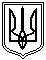 